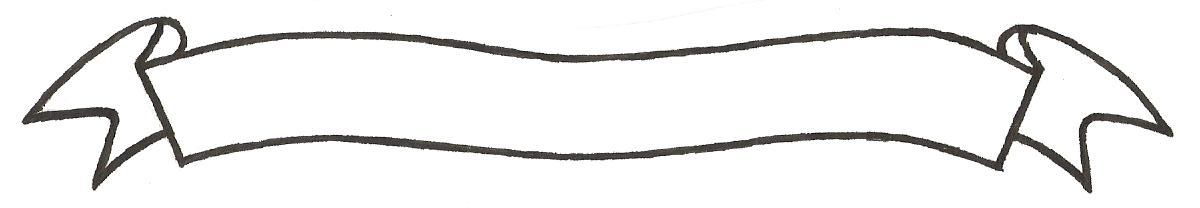 MERU UNIVERSITY OF SCIENCE AND TECHNOLOGYP.O. Box 972-60200 – Meru-Kenya. Tel: 020-2069349, 061-2309217. 064-30320 Cell phone: +254 712524293, +254 789151411 Fax: 064-30321Website: www.must.ac.ke  Email: info@must.ac.ke    University Examinations 2015/2016FOURTH YEAR, FIRST SEMESTER EXAMINATION FOR THE DEGREE OF BACHELOR OF SCIENCE IN PUBLIC HEALTH.HPP 3400: PORT HEALTH.DATE: AUGUST 2016                                                                                     TIME: 2 HOURSINSTRUCTIONS: -	Answer question one and any other two questionsQUESTION ONE (30 MARKS)Describe the evolution of port health services					(5 marks)Summarise the jurisdiction of Kenya Ports Authority				(4 marks)Explain effects of cabin air pressure to air travellers.					(2 marks)Identify all the sea vessels exempted from the provisions of the Public Health Act at the port.											(3 marks)Outline the means of communication by any person in an arriving ship/vessel before pratique is granted 										(3 marks)Give examples of conditions or infectious diseases notified to health authorities on arrival at a port.											(4 marks)How much money is chargeable to the master of a ship by the health authority upon inspection?										(2 marks)Explain the types of pratique that can be given 					(3 marks)Define the following;Point of entry									(1 mark)Infected area									(1 mark)Conveyance									(1 mark)Decontamination  								(1 mark)					QUESTION TWO (20 MARKS)Discuss the milestone of International Health regulations (IHR 2005) and its application to port health.												(20 marks)QUESTION THREE (20 MARKS)Discuss the applications of Marpol Protocol 73 and 78					(20 marks)QUESTION FOUR (20 MARKS)Classify ship generated wastes indicting their effects to the environment.			(20 marks)